Puno Vam hvala na popunjavanju Ankete. Molimo Vas da popunjenu anketu spremite u PDF format i pošaljete nam je na email adresu alumni.klub.vsite@gmail.com.          Anketa za gospodarstvenike koji su zaposlili VSITE studente 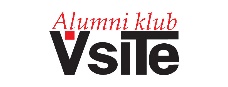         Anketa za gospodarstvenike koji su zaposlili VSITE studente Naziv tvrtke?Okvirani broj zaposlenih u tvrtki?1-nezadovoljan, 2-djelomično zadovoljan, 3-zadovoljan, 4-vrlo zadovoljan, 5-u potpunsti zadovoljan.Koliko ste zadovoljni našim završenim studentima?1,  2,  3,  4,  5.  Koja znanja biste izdvojili s kojima ste jako zadovoljni?Koja znanja biste izdvojili s kojima ste jako zadovoljni?Koja su im znanja nedostatna?Koja su im znanja nedostatna?U svrhu potpore vašem poslovanju, koje IT kompetencije i znanja smatrate bitnim i nužnim kod kandidata za zaposlenje u vašoj tvrtki, s obzirom na trenutne potrebe poslovanja?U svrhu potpore vašem poslovanju, koje IT kompetencije i znanja smatrate bitnim i nužnim kod kandidata za zaposlenje u vašoj tvrtki, s obzirom na trenutne potrebe poslovanja?U svrhu potpore vašem poslovanju, koje ne tehničke vještine ili poslovna znanja bi trenutno bila poželjna kod kandidata za zaposlenje u vašoj tvrtki? U svrhu potpore vašem poslovanju, koje ne tehničke vještine ili poslovna znanja bi trenutno bila poželjna kod kandidata za zaposlenje u vašoj tvrtki? Ako ste u svom poslovanju imali priliku angažirati studente istovrsnih studija (veleučilišta i visokih  škola u odnosu na VSITE) možete li navesti nekoliko ključnih razlike između studenata/radnika s tih studija? Ako ste u svom poslovanju imali priliku angažirati studente istovrsnih studija (veleučilišta i visokih  škola u odnosu na VSITE) možete li navesti nekoliko ključnih razlike između studenata/radnika s tih studija? Ako ste u svom poslovanju imali priliku angažirati studente istovrsnih studija (sa sveučilišta u odnosu na VSITE) možete li navesti nekoliko ključnih razlike između studenata/radnika s tih studija? Ako ste u svom poslovanju imali priliku angažirati studente istovrsnih studija (sa sveučilišta u odnosu na VSITE) možete li navesti nekoliko ključnih razlike između studenata/radnika s tih studija? Koje tehničke kompetencije /znanja smatrate da će biti potrebna vašoj tvrtki u slijedećih nekoliko godina (< 4)? Koje tehničke kompetencije /znanja smatrate da će biti potrebna vašoj tvrtki u slijedećih nekoliko godina (< 4)? 